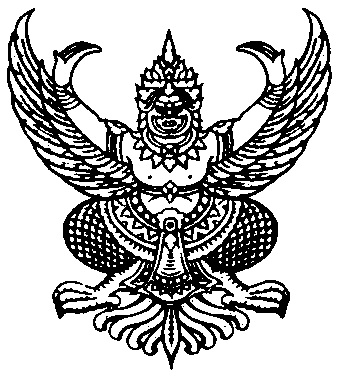 ประกาศองค์การบริหารส่วนตำบลแม่พุงเรื่อง   รายชื่อผู้ชนะการสอบราคาจ้างโครงการก่อสร้างถนนคอนกรีตเสริมไม้ไผ่ จำนวน 4 จุด    ตำบลแม่พุง....................................................... 		ตามประกาศองค์การบริหารส่วนตำบลแม่พุง   ลงวันที่ลงวันที่  16 กุมภาพันธ์  2555  เรื่องสอบราคาจ้างเหมาโครงการก่อสร้างถนนคอนกรีตเสริมไม้ไผ่ จำนวน 4 จุด ตำบลแม่พุง    ตั้งจ่ายจากเงินงบประมาณ  300,000. - บาท (-สามแสนบาทถ้วน)  กำหนดให้ยื่นเอกสารสอบราคาจ้าง วันที่ 17 กุมภาพันธ์ 2555 ถึงวันที่ 2 มีนาคม 2555 ระหว่างเวลา 08.30 – 16.30 น. ณ องค์การบริหารส่วนตำบลแม่พุง  และ  วันที่ 5 มีนาคม  2555   ระหว่างเวลา    11.00 น. - 11.30 น.  ณ ศูนย์รวมข้อมูลข่าวสารการซื้อหรือการจ้างขององค์การบริหารส่วนตำบลระดับอำเภอ ที่ว่าการอำเภอวังชิ้น ชั้น 2 อำเภอวังชิ้น จังหวัดแพร่  ปรากฏว่ามีผู้สนใจเข้ายื่นเอกสารสอบราคาจ้าง  จำนวน  2  ราย   มีผู้ค้าผ่านการคัดเลือกให้เข้าประมูลราคาจำนวน   2  ราย  ดังนี้ร้านเกริกฤทธิ์ 		 ร้านขวัญตามกันเอ้ย 		กำหนดเปิดซองสอบราคาจ้าง  ในวันที่  6  มีนาคม 2555 เวลา 11.00 น.ปรากฏว่ามีผู้ชนะการประมูล  1 ราย    คือ  ร้านเกริกฤทธิ์  เสนอราคาเป็นจำนวนเงิน   299,200.-  บาท 		จึงประกาศมาเพื่อทราบโดยทั่วกัน 					ประกาศ   ณ  วันที่   8   เดือน มีนาคม    พ.ศ.  2555 	      (นายเรียน    วงค์ทา)						        นายกองค์การบริหารส่วนตำบลแม่พุง